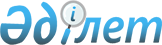 О внесении изменений в постановление Правительства Республики Казахстан от 18 мая 2012 года № 640 "Об утверждении государственного образовательного 
заказа на подготовку специалистов с высшим и послевузовским образованием, а также с техническим и профессиональным, послесредним образованием в организациях образования, финансируемых из республиканского бюджета (за исключением организаций образования, осуществляющих подготовку специалистов для Вооруженных сил, других войск и воинских формирований) на 2012/2013 учебный год"Постановление Правительства Республики Казахстан от 10 декабря 2012 года № 1571

      Правительство Республики Казахстан ПОСТАНОВЛЯЕТ:



      1. Внести в постановление Правительства Республики Казахстан от 18 мая 2012 года № 640 «Об утверждении государственного образовательного заказа на подготовку специалистов с высшим и послевузовским образованием, а также с техническим и профессиональным, послесредним образованием в организациях образования, финансируемых из республиканского бюджета (за исключением организаций образования, осуществляющих подготовку специалистов для Вооруженных сил, других войск и воинских формирований) на 2012/2013 учебный год» следующие изменения:



      1) в Государственном образовательном заказе на подготовку специалистов с высшим образованием в организациях образования финансируемых из республиканского бюджета на 2012/2013 учебный год, утвержденном указанным постановлением:



      в графе 3 таблицы:



      в строке «в том числе на обучение в подготовительном отделении вузов представителей казахской диаспоры» цифры «1 400» заменить цифрами «1 300»;



      в строке «в том числе на обучение слушателей из Турецкой Республики, других тюрко-язычных республик в Международном казахско-турецком университете имени Х.А. Ясави» цифры «100» заменить цифрами «200»;



      2) в Государственном образовательном заказе на подготовку специалистов с послевузовским образованием в организациях образования, финансируемых из республиканского бюджета на 2012/2013 учебный год, утвержденном указанным постановлением:



      в таблице «Прием в магистратуру» строки

«                                                               »

      изложить в следующей редакции:

«                                                                 ».  

      2. Настоящее постановление вводится в действие по истечении десяти календарных дней после первого официального опубликования.      Премьер-Министр

      Республики Казахстан                       С. Ахметов
					© 2012. РГП на ПХВ «Институт законодательства и правовой информации Республики Казахстан» Министерства юстиции Республики Казахстан
				НаименованиеГосударственный образовательный заказСредние расходы на обучение

1 магистранта в год (тыс. тенге)Средние расходы на обучение

1 магистранта в год (тыс. тенге)НаименованиеГосударственный образовательный заказна 4 мес. 2012

годана 8 мес. 2013

года1234Национальные вузы, Казахстанско-Британский технический университет, Международный университет информационных технологий4 214 215,4430,9Другие вузы 2 490132,0264,0Назарбаев Университет 1002 023,23 339,0Вузы искусства 55X X Граждане Афганистана 30215,4430,9Казахстанский филиал МГУ им. М. В. Ломоносова20375,6751,2Всего 6 909НаименованиеГосударственный образовательный заказСредние расходы на обучение 1 магистранта в год (тыс. тенге)Средние расходы на обучение 1 магистранта в год (тыс. тенге)НаименованиеГосударственный образовательный заказна 4 мес. 2012 годана 8 мес. 2013 года1234Национальные вузы, Казахстанско-Британский технический университет, Международный университет информационных технологий3 341 215,4430,9Другие вузы 3 378132,0264,0Вузы искусства 55X X Граждане Афганистана 15215,4430,9Казахстанский филиал МГУ им. М. В. Ломоносова20375,6751,2Всего 6 809